Экзаменационная работа по математике в 11 классУпростите выражение    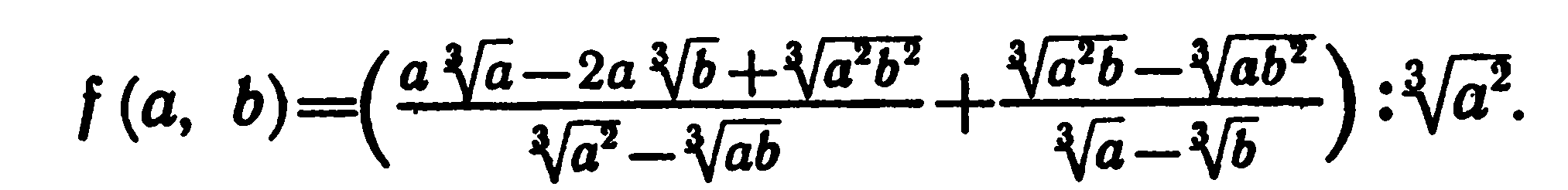 Решите уравнение     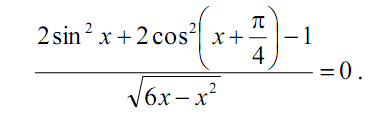 Решить неравенство    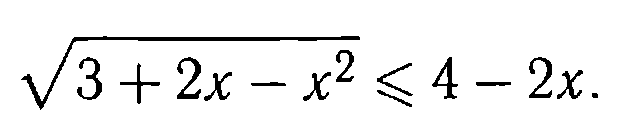 Решить систему уравнений    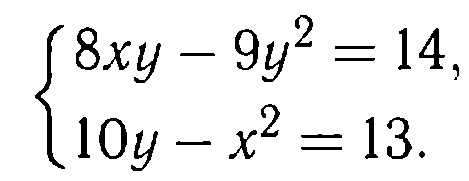 Найти площадь фигуры, ограниченной графиками функций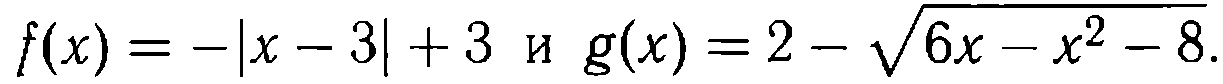 Найти все  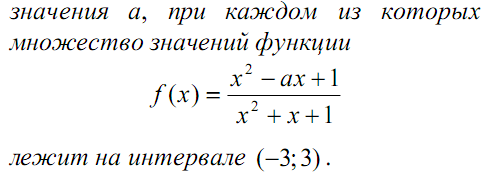 Найти все целые корни уравнения   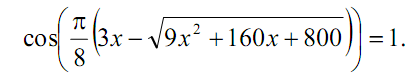 Экзаменационная работа по математике в 11 классВычислить    Вычислить   Решить уравнение  Решить неравенство   Решить уравнение   Решить неравенство  Найти все a, при которых уравнение имеет    единственное решение  Экзаменационная работа по математике в 11 класс1) Вычислить tg;2)  Найти D (f), если f(x)= ;3) Исследовать свойства функции   и построить ее график;4) Решить уравнения: а) ;     б)                    5) График квадратного трехчлена, наименьшее значение которого, равное 0, достигается при x=1, проходит через точку  A (-1; 4). Записать уравнение касательной к этому графику в точке A.6) Найти наибольшее значение функции  на .Экзаменационная работа по математике в 11 класс№1. Вычислить:№2. Решить уравнения:№3. Решить неравенство  №4. Вычислить производную функции .№5. При каких значениях параметра р прямая   является касательной к графику функции .Экзаменационная работа по математике в 11 класс№1. Найти значение выражения.№2. Найти площадь треугольника, ограниченного осью , прямой   и касательной к графику функции  в точке с абсциссой . Сделать чертеж.№3. Решить уравнение . Найти сумму корней данного уравнения, принадлежащих промежутку №4. Решить уравнение №5. Решить систему неравенств №6. Вычислить , если .№7. При каких значениях параметра р прямая   является касательной к графику функции .Экзаменационная работа по математике в 11 класс1.Вычислите значение ctgx при условии 2.Найдите все значения y,которые не входят в область значений функции y=f(x), где    .3.Корни   квадратного уравнения таковы, что числа  являются последовательными членами геометрической прогрессии с отрицательным знаменателем. Чему равен коэффициент c?4.Решите уравнения=05. Решите неравенство  6. Решите уравнение    Вступительная работа в 11 класс№1. Решить уравнения:а) б)№2. Решить неравенства:а) б)в)№3.  Определить, при каких значениях параметра   уравнение   имеет корни.№4  Сумма трех чисел, составляющих арифметическую прогрессию, равна15. Если к этим числам прибавить соответственно 1,1 и 9, то получатся три числа, составляющих геометрическую прогрессию. Найдите исходные три числа.